Bachelors of Fine Arts in the Fine Arts PerformanceThe MU School and Music and Theatre Curriculum guides augment our 2015-2016 undergraduate catalog.Offer a semester by semester plan for your studyOutline your general education, your school and your major requirementsInclude reminders about internships and graduation checks, andSummarize your graduation requirements_____________________________________________________________________________________________Suggested semester by semester       Fall Semester 1MUS 100 Applied Music Laboratory…………………………..0 hrsMUS 111 Elementary Music Theory I………....................2 hrsMUS 113 Elementary Aural Skills I…………..…………………2 hrsFYS 100 First Year Seminar (CT)…………………………………...1 hrMTH 121 Concepts and Applications (CT)…………………..3 hrsART 112 or THE 112 (FA)………………………………………….…3 hrsMUS Principal Ensemble (200-Level)………………………….1 hrs	MUS Principal Applied (100- Level)…………………………….2 hrsTotal Hours………………………………………………………………14 hrsFall Semester 3MUS 100 Applied Music Laboratory…………………………..0 hrsMUS 211 Advanced Music Theory I…………………………...2 hrsMUS 213 Advanced Aural Skills I……………………………..…2 hrsENG 201 Advanced Composition………..…………………….…3hrsCT Designed Course…………………………………………….……..3 hrsNon Music Elective……………………………………………….…...3 hrsMUS Principal Ensemble (200-Level)………………………..…1hrsMUS Principal Applied (100- Level)………………………..……2hrsTotal Hours…………………………………………………………….…16hrsFall Semester 5MUS 100 Applied Music Laboratory……………………………0 hrsMUS 360 Music History 1730-1900…………………………….3 hrsMUS 301 Analysis……………………………………………………...3 hrsNon Music Elective………………………………………………….…3 hrsMUS Lit……………………………………………………………………...2 hrsMUS 315/415 Instrumental or Choral Conducting……..2 hrsMUS Principal Ensemble (400-Level)……………………......1 hrsMUS Principal Applied (300- Level)…………………………….2 hrsTotal Hours……………….………………………………………………16hrsFall Semester 7MUS 100 Applied Music Laboratory…………………….….….0hrsMUS 304 Styles……………………………………………………….....2hrsMUS 401 Research in Music…………………………………….….3hrsMusic Electives…………………………………………………………...3hrsPhysical or Natural Science………………………………………….4hrsMUS Principal Ensemble (400-Level)………………………….1 hrsMUS Principal Applied (300- Level)……………………….….2 hrsTotal Hours………………………………………………………….…..15 hrs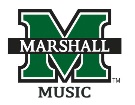 Spring Semester 2MUS 100 Applied Music Laboratory…………………………..0 hrsMUS 112 Elementary Music Theory II………………………...2 hrsMUS 114 Elementary Aural Skills II…………………………….2 hrsCMM 103 Fund of Speech Comm………………………….……3 hrsENG 101 English Composition I………..………………………...3 hrsSocial Science Course…..…………………………………………….3 hrsMUS Principal Ensemble (200-Level)………………………….1 hrsMUS Principal Applied (100- Level)…………………………….2 hrsTotal Hours………………………………………………………………16 hrsSpring Semester 4MUS 100 Applied Music Laboratory……………………………0 hrsMUS 212 Advance Music Theory II……………………………..2 hrsMUS 214 Advance Aural Skills II………………………………….2 hrsMUS 290 Music History to 1750…………………………………3 hrsCritical Thinking Course……………………………………………..3 HrsNon-Music Elective…………………………………………………….3 hrsMUS Principal Ensemble (200-Level)………………………….1 hrsMUS Principal Applied (100- Level)…………………………….2 hrsTotal Hours………………………………………………………………16 hrsSpring Semester 6MUS 100 Applied Music Laboratory……………………………0 hrsMUS 361 Music History Since 1900….…………………………3 hrsHumanities………………………………….……………………………..3 hrsMUS 376 Junior Recital for BFA………………………………….1 hrsMUS 218 Intro to Music Technology…………………………..3 hrsMUS Improvisation…………………………………………………….1 hrsMUS Principal Ensemble (400-Level)………………………….1 hrsMUS Principal Applied (300- Level)…………………………….2 hrsTotal Hours………………………………………………………………14 hrsSpring Semester 8MUS 100 Applied Music Laboratory……………………………0 hrsMUS 499 BFA Performance Capstone…………………………2 hrsART112 OR THE112…………………………………………………...3 hrsMusic Elective…………………………………………………………….3 hrsNon Music Elective or Minor………………………………………6 hrsMUS Principal Ensemble (400-Level)………………………….1 hrsMUS Principal Applied (300- Level)…………………………….2 hrsTotal Hours………………………………………………………………17 hrs